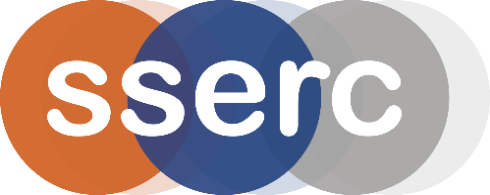 Activity assessedQuantitative ElectrolysisDate of assessment7th December 2021Date of review (Step 5)SchoolDepartmentStep 1Step 2Step 3Step 4Step 4Step 4List Significant hazards here:Who might be harmed and how?What are you already doing?What further action is needed?ActionsActionsActionsList Significant hazards here:Who might be harmed and how?What are you already doing?What further action is needed?by whom?Due dateDoneSulphuric acid is an oxidiser and highly corrosiveTechnician making dilute solutions by spillsWear a face mask or goggles (EN 166 3) and gloves.0.1 mol l-1 sulphuric acid is of no significant hazardHydrogen and oxygen produced by electrolysis could form an explosive mixturePupils and teachers by explosion of the mixture.The chance of this happening is very low but to be sure, make sure there are no sources of ignition nearby and work in a well-ventilated room.If you are collecting a hydrogen/oxygen mixture, do NOT try to ignite the gas mixture produced to test it. A stoichiometric mixture like this is highly explosive and could cause serious hearing damage and injuries from shattered glass. Electrolysis can produce an aerosol of sulphuric acid which is hazardous if inhaled (corrosive)Pupils and teachers by inhalation of the aerosol.The fact that one of the electrodes is covered by a measuring cylinder will reduce the risk.Work in a well-ventilated room and do not use too high a voltage.(Ideally cover the other electrode as well)Description of activity:A dilute (0.1 mol l-1) solution of sulphuric acid is electrolysed and the hydrogen gas collected and the volume measured, along with the current and time.This allows the number of coulombs to be calculated.The experiment as described only collects hydrogen at the cathode. As an extension, oxygen can also be collected at the anode and a similar calculation done. This would also be safer as there would then be no escape route for sulphuric acid aerosol.Additional comments:All electrical equipment should be checked for safety before use.Disposal – the dilute acid can be roughly neutralise with an alkali and washed to waste with lots of cold running water.